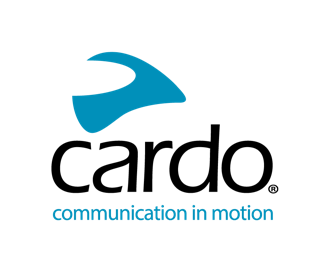 Cardo Systems anuncia un adaptador específico para Shoei y un nuevo kit de montaje para cascos jet Cardo Systems, líder mundial en sistemas de comunicación inalámbrica para pilotos de deportes de motor, ha anunciado hoy dos nuevas incorporaciones a su gama de accesorios con la introducción de un adaptador de montaje específico para cascos Shoei y un nuevo kit para cascos jet.Disponible para los cascos Shoei Neotec 2, GT-Air 2 y J-Cruise 2, el nuevo adaptador ofrece una solución de ajuste elegante y simple para los usuarios del PACKTALK EDGE/ PACKTALK NEO/ PT CUSTOM, utilizando el área de montaje prediseñada de Shoei para ofrecer a los motociclistas más libertad en su elección de sistemas de comunicación.El kit adaptador para casco PACKTALK de Shoei está disponible en todos los distribuidores de Cardo Systems con un PVPR de 20,95 euros.Para los motociclistas que buscan usar dispositivos PACKTALK EDGE en un casco de estilo abierto, o Half Shells, el nuevo y mejorado Kit para Medio Casco ofrece una solución simplificada y más completa.Con un diseño todo en uno, que integra el soporte del dispositivo, el nuevo kit ofrece un cable de altavoz más corto y compacto y un micrófono preconectado al soporte, cortesía de un micrófono de brazo preinstalado como una sola unidad.El kit de medio casco PACKTALK EDGE está disponible en todos los distribuidores de Cardo Systems con un PVPR de 69,95 euros.Para ver la gama completa de Cardo Systems, visite www.cardosystems.com.Acerca de CardoCardo Systems ofrece dispositivos de comunicación de vanguardia para grupos en movimiento. Conectando a motociclistas, entusiastas de las actividades al aire libre y aventureros con su teléfono, su música y entre sí. Cardo lanzó los primeros auriculares de intercomunicación inalámbricos basados en Bluetooth para motocicletas en 2004 y, desde entonces, ha sido responsable de la mayoría de las innovaciones del sector. Esto incluye la introducción del primer intercomunicador alimentado por malla, el primer sistema de sonido premium de JBL y el primer dispositivo alimentado por voz, por nombrar sólo algunos. Los productos de Cardo se venden en más de 100 países y son los principales dispositivos de comunicación del mundo para grupos en movimiento.